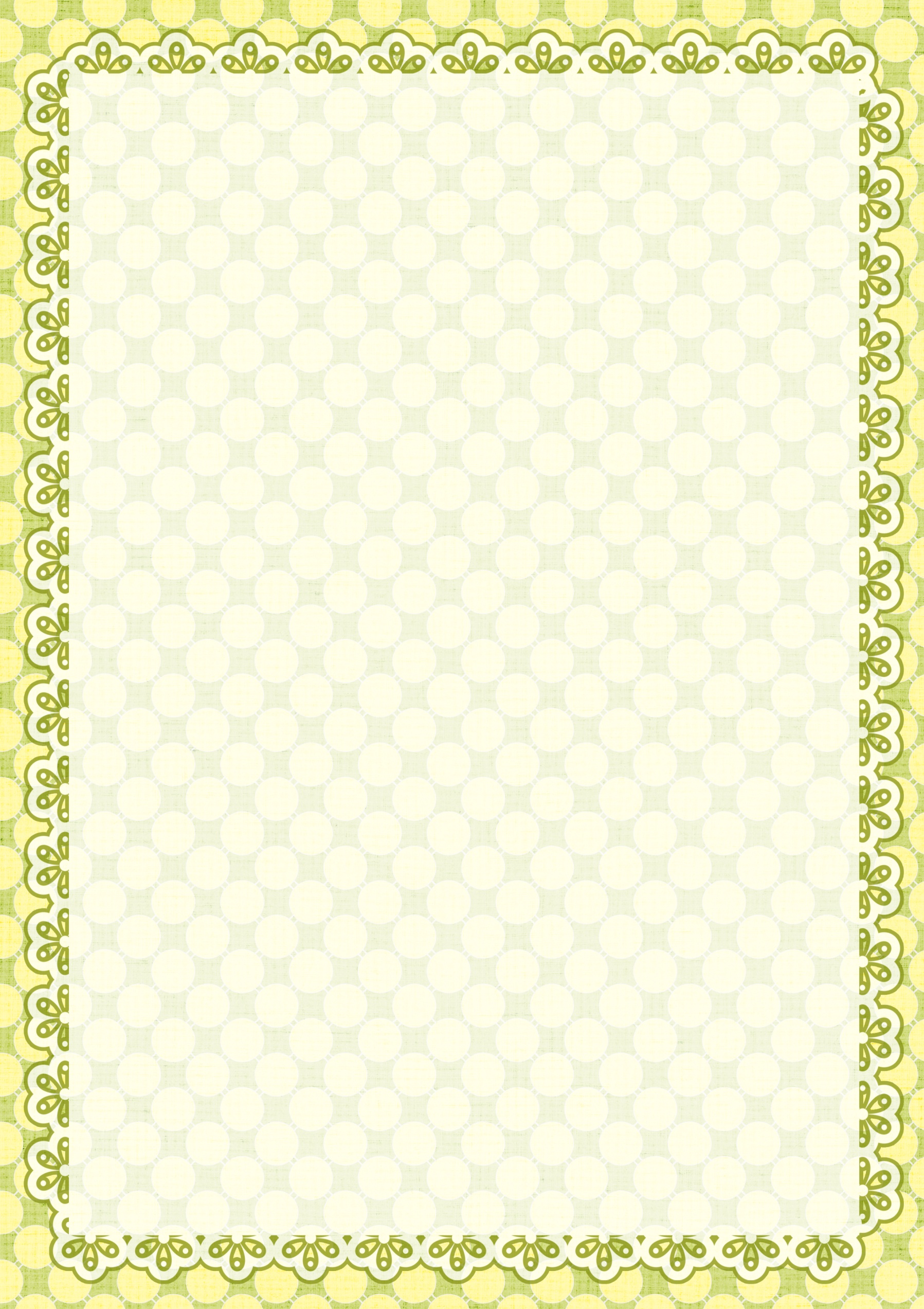 Утверждаю:                                                                       Согласовано:__________________                                                         ______________________________________                                                         ______________________________________                                                         ____________________ «___»_____________                                                         «___»_______________Примерные 10-дневные меню для организации питания детей в возрасте от 3 до 7 лет,  посещающих МКДОУ д/с №5 «Теремок» г.Кизилюрт с 12-ти часовым пребыванием  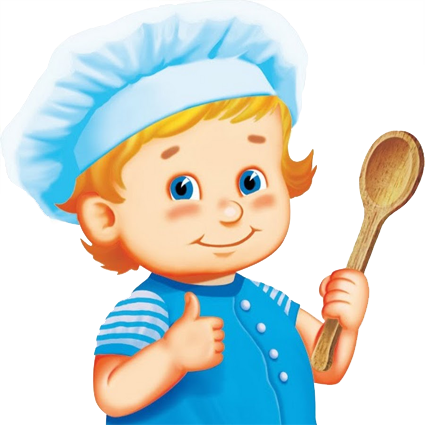 1 день (с 3 до 7 лет)2 день (с 3 до 7 лет)3 день (с 3 до 7 лет)4 день (с 3 до 7 лет)5 день (с 3 до 7 лет)6 день (с 3 до 7 лет)7 день (с 3 до 7 лет)8 день (с 3 до 7 лет)9 ДЕНЬ (с 3 до 7 лет)10 день (с 3 до 7 лет)Название блюдПеречень продуктовКол-во продуктовКол-во продуктовВыход блюда, гБЖУККАЛВитСНазвание блюдПеречень продуктовбруттонеттоВыход блюда, гБЖУККАЛВитСЗавтракЯйцо вареноеяйцо1,034,834,84,173,820,2454,63Макароны отварныемасло слив.55Макароны отварныемакароны5050Макароны отварные1805,044,1534,56201,55Кофейный напитоксахар1414Кофейный напитоккофейный напиток33Кофейный напиток200--13,8653,06Батон с маслом  масло слив.55Батон с маслом  батон4040Батон с маслом  40/52,734,6517,21112,75Батон с маслом  Всего за завтрак11,0412,6265,87421,99Второй завтракСок фруктовыйсок150150Фрукты свежи1500,45-13,557,03,0Фрукты свежияблоко11096,8Фрукты свежи96,80,380,389,4843,5612,58Фрукты свежиВсего за второй завтрак0,830,3822,98100,56ОбедСалат витаминныймасло раст.33Салат витаминныйсахар22Салат витаминныйяблоко1815,4Салат витаминныйкапуста4032Салат витаминныйморковь1511,7Салат витаминный600,783,075,1549,1417,0Суп гороховыйна мясном бульонеговядина б/к108,9Суп гороховыйна мясном бульонемасло слив.11Суп гороховыйна мясном бульонемасло раст.11Суп гороховыйна мясном бульонегорох1212Суп гороховыйна мясном бульонекартофель5037,5Суп гороховыйна мясном бульонелук1512Суп гороховыйна мясном бульонеморковь2217,6Суп гороховыйна мясном бульоне2005,53,4914,36108,999,58Тефтели мясные в томатно-сметанном соусеговядина б/к7063,7Тефтели мясные в томатно-сметанном соусемасло слив.11Тефтели мясные в томатно-сметанном соусемасло раст.11Тефтели мясные в томатно-сметанном соусемолоко2020Тефтели мясные в томатно-сметанном соусесметана55Тефтели мясные в томатно-сметанном соусеяйцо1/84,35Тефтели мясные в томатно-сметанном соусемука44Тефтели мясные в томатно-сметанном соуселук 1512Тефтели мясные в томатно-сметанном соусетомат. паста33Тефтели мясные в томатно-сметанном соусебатон1010Тефтели мясные в томатно-сметанном соусе7013,9514,349,15198,871,46Картофельное пюре масло слив.55Картофельное пюре молоко3030Картофельное пюре картофель190142,5Картофельное пюре 1503,735,1324,27160,1528,89Напиток из свежих фруктоввитаминизированный сахар1414Напиток из свежих фруктоввитаминизированный фрукты2219,3Напиток из свежих фруктоввитаминизированный витамин «С»0,050,05Напиток из свежих фруктоввитаминизированный 2000,070,0715,7561,741,73Хлеб ржанойхлеб ржаной5050Хлеб ржаной502,450,523,0102,5Всего за обед26,4826,691,68677,11УплотненныйполдникВатрушка с повидломмасло слив.22Ватрушка с повидломмасло раст.33Ватрушка с повидломмолоко2020Ватрушка с повидломяйцо1/84,35Ватрушка с повидломмука5555Ватрушка с повидломсахар 33Ватрушка с повидломповидло3030Ватрушка с повидломдрожжи11Ватрушка с повидлом10017,536,0232,31209,980,26Рагу овощное масло слив.55Рагу овощное масло раст.55Рагу овощное молоко4040Рагу овощное картофель8060Рагу овощное капуста160128Рагу овощное лук репч.108Рагу овощное морковь3932Рагу овощное зел. горошек3939Рагу овощное 2006,19,9822,62204,5882,27Чай с  лимоном чай0,80,8Чай с  лимоном сахар1414Чай с  лимоном лимон53Чай с  лимоном 2000,160,00313,9654,051,2Батон батон4545Батон 453,461,3522,05104,4Всего за упл. полдник27,2517,3590,94518,96Итого за день:66,556,95271,471718,62Соль йодированная66Название блюдаПеречень продуктовКол-во продуктовКол-во продуктовВыход блюда, гБЖУККАЛВитСНазвание блюдаПеречень продуктовбруттонеттоВыход блюда, гБЖУККАЛВитСЗавтракПудинг творожный с изюмом со сладким соусоммасло слив.11Пудинг творожный с изюмом со сладким соусоммасло раст.11Пудинг творожный с изюмом со сладким соусоммолоко4040Пудинг творожный с изюмом со сладким соусомтворог 120120Пудинг творожный с изюмом со сладким соусомяйцо1/311,31Пудинг творожный с изюмом со сладким соусоммука44Пудинг творожный с изюмом со сладким соусомманка1010Пудинг творожный с изюмом со сладким соусомсахар66Пудинг творожный с изюмом со сладким соусомизюм1111Пудинг творожный с изюмом со сладким соусомповидло1515Пудинг творожный с изюмом со сладким соусом150/20 29,175,4424,99341,380,9Какао с молокомкакао1,51,5Какао с молокоммолоко150150Какао с молокомсахар1212Какао с молоком2004,685,1419,47140,081,95Батон с масломмасло слив.55Батон с масломбатон3030Батон с маслом30/52,344,514,76102,65Батон с маслом  Всего за завтрак36,1915,0859,22584,11Второй завтракМолоко    молоко200200Молоко 2005,66,49,4116,02,6Молоко Всего за второй завтрак5,66,49,4116,0ОбедСалат морковныймасло раст.33Салат морковныйсахар22Салат морковныйморковь7256Салат морковный600,723,026,0151,352,8Суп с  клецками со сметаной на курином бульонекуры159,15Суп с  клецками со сметаной на курином бульонемасло слив.11Суп с  клецками со сметаной на курином бульонемасло раст.11Суп с  клецками со сметаной на курином бульонесметана1010Суп с  клецками со сметаной на курином бульонеяйцо1/84,35Суп с  клецками со сметаной на курином бульонемука2020Суп с  клецками со сметаной на курином бульонекартофель4030Суп с  клецками со сметаной на курином бульонелук1512Суп с  клецками со сметаной на курином бульонеморковь2217,6Суп с  клецками со сметаной на курином бульоне2004,956,1117,62141,578,11Голубцы ленивые  Голубцы ленивые  куры12073,2Голубцы ленивые  масло слив.33Голубцы ленивые  масло раст.44Голубцы ленивые  сметана55Голубцы ленивые  яйцо 1/48,7Голубцы ленивые  мука.44Голубцы ленивые  рис2323Голубцы ленивые  капуста185148Голубцы ленивые  лук репчатый1512Голубцы ленивые  томат.паста33Голубцы ленивые  22017,8220,4627,16368,6467,81Компот из с/фр. витаминизированный Компот из с/фр. витаминизированный сухофрукты1313Компот из с/фр. витаминизированный витамин «С»0,050,05Компот из с/фр. витаминизированный 2000,23-21,0182,440,49Хлеб ржаной хлеб ржаной5050Хлеб ржаной 502,450,523,0102,5Всего за обед26,1730,0994,8746,5УплотненныйполдникВермишель в молоке масло слив.66Вермишель в молоке молоко160160Вермишель в молоке вермишель2020Вермишель в молоке сахар55Вермишель в молоке 2006,529,6626,35218,762,0Вермишель в молоке Кисель    кисель1515Кисель сахар1414200--25,86101,96   Печенье    печенье3030   Печенье 302,253,322,2130,2    Батон     Батон батон4545    Батон 453,461,3522, 05104,4   Фрукты свежие   груша125110   Фрукты свежие1100,420,3210,4146,035,5   Фрукты свежие  Всего за упл.  полдник12,6514,63106,87601,35ИТОГО за день80,6166,2270,292047,96Соль йодированная66Название блюдаПеречень продуктовКол-воПродуктовКол-воПродуктовВыход блюда, гБЖУККАЛККАЛВитСНазвание блюдаПеречень продуктовбруттонеттоВыход блюда, гБЖУККАЛККАЛВитСЗавтракКаша пшеннаямасло слив.55Каша пшеннаямолоко160160Каша пшеннаяпшено3030Каша пшеннаясахар44Каша пшенная2007,549,3830,87239,56239,562,08Чай  с молокомсахар1414Чай  с молокомчай0,70,7Чай  с молокоммолоко160160Чай  с молоком2004,344,820,92140,06140,062,08Батон с маслом и сыроммасло слив.55Батон с маслом и сыромсыр1110,67Батон с маслом и сыромбатон4040Батон с маслом и сыром40/5/10,675,567,8919,73142,6142,6Батон с маслом и сыромВсего за завтрак17,4422,0771,52522,22522,22Второй завтракСок фруктовыйсок1501501500,45-13,557,057,03,0Всего за второй завтрак0,45-13,557,057,0ОбедСалат из свежей капустымасло раст.33Салат из свежей капустысахар 11Салат из свежей капустыкапуста6048Салат из свежей капустыморковь1512Салат из свежей капусты601,013,034,147,3247,3222,2Рассольник со сметаной на мясном бульонеговядина б/к108,9Рассольник со сметаной на мясном бульонемасло слив.11Рассольник со сметаной на мясном бульонемасло раст.22Рассольник со сметаной на мясном бульонесметана1010Рассольник со сметаной на мясном бульонерис (перловка)77Рассольник со сметаной на мясном бульонекартофель5037,5Рассольник со сметаной на мясном бульонелук1512Рассольник со сметаной на мясном бульонеморковь2217,6Рассольник со сметаной на мясном бульонеогурец соленый2016Рассольник со сметаной на мясном бульоне2003,786,3813,6120,62120,6210,73Рулет мясной с яйцом говядина7063,7Рулет мясной с яйцом масло слив.11Рулет мясной с яйцом масло раст.11Рулет мясной с яйцом молоко2020Рулет мясной с яйцом яйцо1/84,35Рулет мясной с яйцом лук репчатый108Рулет мясной с яйцом батон1010Рулет мясной с яйцом начинка:Рулет мясной с яйцом яйцо1/48,7Рулет мясной с яйцом лук репчатый1512Рулет мясной с яйцом 8014,6314,267,75177,98177,981,46Картофель отварной с маслом масло слив.55Картофель отварной с маслом картофель210157,5Картофель отварной с маслом 1503,765,1926,67171,68171,6831,5Лимонный напиток сахар1414Лимонный напиток лимон1311,4Лимонный напиток 2000,0110,01114,256,8256,824,56Хлеб ржанойхлеб ржаной5050Хлеб ржаной502,450,523,0110,0110,0Всего за обед25,6429,3789,32684,42684,42УплотненныйполдникРисово-рыбная запеканка с томатно-сметанной подливой рыба13081,9Рисово-рыбная запеканка с томатно-сметанной подливой масло слив.55Рисово-рыбная запеканка с томатно-сметанной подливой масло раст.44Рисово-рыбная запеканка с томатно-сметанной подливой молоко4040Рисово-рыбная запеканка с томатно-сметанной подливой сметана55Рисово-рыбная запеканка с томатно-сметанной подливой яйцо1/311,31Рисово-рыбная запеканка с томатно-сметанной подливой мука44Рисово-рыбная запеканка с томатно-сметанной подливой рис3030Рисово-рыбная запеканка с томатно-сметанной подливой лук репчатый1512Рисово-рыбная запеканка с томатно-сметанной подливой морковь2016Рисово-рыбная запеканка с томатно-сметанной подливой томат.паста33Рисово-рыбная запеканка с томатно-сметанной подливой 200/2017,3312,1727,74295,78295,783,33Кисломолочный напиток кисломолочный напиток200200Кисломолочный напиток сахар77Кисломолочный напиток 2005,66,415,13138,53138,53Батон батон4040Батон 403,081,219,692,892,8Фрукты свежиеяблоко11096,8Фрукты свежие96,80,380,389,4843,5643,5612,58Фрукты свежиеВсего за упл.полдник26,7920,1571,95570,67570,67ИТОГО за день: 70,3276,78246,291834,311834,31Соль йодированная66Название блюдаПеречень прод-вКол-во продуктовКол-во продуктовВыход блюда,БЖЖУУККАЛВитСНазвание блюдаПеречень прод-вбруттонеттоВыход блюда,БЖЖУУККАЛВитСЗавтракКаша геркулесовая масло слив.55ЗавтракКаша геркулесовая молоко150150ЗавтракКаша геркулесовая геркулес3030ЗавтракКаша геркулесовая сахар44ЗавтракКаша геркулесовая 2007,5410,2310,234,844,84226,061,95Кофейный напиток с        молокоммолоко150150Кофейный напиток с        молокомсахар1414Кофейный напиток с        молокомкофейный напиток33Кофейный напиток с        молоком2004,24,84,820,9120,91140,061,95Батон с маслом и сыром батон4040Батон с маслом и сыром масло слив.55Батон с маслом и сыром сыр109,7Батон с маслом и сыром 40/5/9,75,552,412,4119,8619,86115,27Всего за завтрак17,2917,4417,4445,6145,61483,39Второй завтракСок фруктовыйсок150150Сок фруктовый1500,45--13,513,557,03,0Печенье печенье3030Печенье 302,253,33,322,222,2130,2Всего за второй завтрак2,73,33,335,735,7187,2ОбедСалат свекольныймасло раст.33Салат свекольныйсвекла8064Салат свекольный600,963,033,035,825,8253,856,4Щи из св. капусты со сметаной на мясном бульонеговядина б/к108,9Щи из св. капусты со сметаной на мясном бульонемасло слив.11Щи из св. капусты со сметаной на мясном бульонемасло раст.22Щи из св. капусты со сметаной на мясном бульонесметана1010Щи из св. капусты со сметаной на мясном бульонекартофель4030Щи из св. капусты со сметаной на мясном бульонекапуста7056Щи из св. капусты со сметаной на мясном бульонелук репчатый1512Щи из св. капусты со сметаной на мясном бульонеморковь2217,6Щи из св. капусты со сметаной на мясном бульонетомат.паста22Щи из св. капусты со сметаной на мясном бульоне2003,896,36,310,1810,18105,8533,31Котлета мяснаяговядина б/к7063,7Котлета мяснаямасло слив.11Котлета мяснаямасло раст. 11Котлета мяснаямолоко2020Котлета мяснаяяйцо 1/84,35Котлета мяснаялук репчатый108Котлета мяснаябатон1010Котлета мясная7013,4213,3113,316,66,6180,111,06  Сложный гарнирмасло слив.2/32/3  Сложный гарнирмасло раст.44  Сложный гарнирмолоко3030  Сложный гарниркартофель11082,5  Сложный гарниркапуста130104  Сложный гарнирлук репчатый1512  Сложный гарнирморковь3024  Сложный гарнирт.паста22  Сложный гарнир80/10014,878,978,9722,3622,36184,3365,7  Сложный гарнир  Сложный гарнирКомпот из свежих фруктоввитаминизированный сахар1414Компот из свежих фруктоввитаминизированный фрукты2219,3Компот из свежих фруктоввитаминизированный витамин «С»0,050,05Компот из свежих фруктоввитаминизированный 2000,070,070,0715,7515,7561,741,73Хлеб ржанойхлеб ржаной5050Хлеб ржаной502,450,50,523,023,0102,5Всего за обед35,6632,1832,1883,7183,71688,38УплотненныйполдникСуфле творожное с подливой сладкоймасло слив.33Суфле творожное с подливой сладкоймолоко4040Суфле творожное с подливой сладкойтворог120120Суфле творожное с подливой сладкойсметана77Суфле творожное с подливой сладкойяйцо1/311,31Суфле творожное с подливой сладкоймука44Суфле творожное с подливой сладкойманка1010Суфле творожное с подливой сладкойсахар88Суфле творожное с подливой сладкойизюм1212Суфле творожное с подливой сладкойповидло2020Суфле творожное с подливой сладкой150/30 31,215,8927,9727,97353,98353,980,54Молоко молоко200200Молоко 2005,66,49,49,4116,0116,02,6Батон батон4545Батон 453,461,3522,0522,05104,4104,4Всего за упл.полдник40,2713,6459,4259,42574,38574,38ИТОГО за день95,9266,56224,44224,441933,351933,35Соль йодированная66НазваниеблюдаПеречень продуктовКол-во продуктовКол-во продуктовВыход блюда, гБЖУККАЛВитСНазваниеблюдаПеречень продуктовбруттонеттоВыход блюда, гБЖУККАЛВитСЗавтракКаша рисоваямасло слив.55Каша рисоваямолоко160160Каша рисоваярис3030Каша рисоваясахар44Каша рисовая2006,348,732,37224,162,08Какао с молокомсахар1414Какао с молокомкакао1,51,5Какао с молокоммолоко150150Какао с молоком2004,685,1421,45147,661,95Батон с масломмасло55Батон с масломбатон4545Батон с маслом45/53,70,522,31137,45Батон с масломВсего за завтрак14,7214,3476,13509,27Второй завтракМолокоВторой завтракМолокомолоко150150Второй завтракМолоко1504,24,87,0587,01,95Второй завтракМолокоВсего за второй завтрак4,24,87,0587,0Обед Салат витаминныймасло раст.33Салат витаминныйсахар22Салат витаминныйяблоко1815,4Салат витаминныйкапуста4032Салат витаминныйморковь1512Салат витаминный600,783,075,1549,1417,0Борщсо сметаной на мясном бульонеговядина б/к108,9Борщсо сметаной на мясном бульонемасло слив.11Борщсо сметаной на мясном бульонемасло раст.22Борщсо сметаной на мясном бульонесметана1010Борщсо сметаной на мясном бульонекартофель4030Борщсо сметаной на мясном бульонекапуста7056Борщсо сметаной на мясном бульонелук1512Борщсо сметаной на мясном бульонеморковь2217,6Борщсо сметаной на мясном бульонесвекла6048Борщсо сметаной на мясном бульонетомат.паста33Борщсо сметаной на мясном бульоне2004,616,3514,55126,3536,0Запеканка картофельная с мясом с томатно-сметанным соусом говядина б/к7063,7Запеканка картофельная с мясом с томатно-сметанным соусом масло слив.44Запеканка картофельная с мясом с томатно-сметанным соусом масло раст.22Запеканка картофельная с мясом с томатно-сметанным соусом сметана55Запеканка картофельная с мясом с томатно-сметанным соусом молоко3030Запеканка картофельная с мясом с томатно-сметанным соусом яйцо1/311,31Запеканка картофельная с мясом с томатно-сметанным соусом мука44Запеканка картофельная с мясом с томатно-сметанным соусом картофель220165Запеканка картофельная с мясом с томатно-сметанным соусом лук репчатый1512Запеканка картофельная с мясом с томатно-сметанным соусом томат.паста33Запеканка картофельная с мясом с томатно-сметанным соусом 200/2017,919,2631,67354,5834,59Напиток из с/фр. витаминизированный сахар1414Напиток из с/фр. витаминизированный сухофрукты1313Напиток из с/фр. витаминизированный витамин «С»0,050,05Напиток из с/фр. витаминизированный 2000,23-19,0374,860,49Хлеб ржанойхлеб ржаной5050Хлеб ржаной502,450,523,0110,0Всего за обед25,9729,1893,4707,43Уплотненный полдникСалат из моркови с яблоками морковь6048Салат из моркови с яблоками яблоко1513,2Салат из моркови с яблоками сахар33Салат из моркови с яблоками масло раст22Салат из моркови с яблоками 600,672,087,7149,694,11Колбаса в тестеколбаса7068,6Колбаса в тестемука5555Колбаса в тестемасло слив22Колбаса в тестемасло раст55Колбаса в тестемолоко2020Колбаса в тестеяйцо1/84,35Колбаса в тестесахар33Колбаса в тестедрожжи22Колбаса в тесте12013,4621,926,6352,470,26Кисель сахар1414Кисель кисель1515Кисель 200--25,86101,96Фрукты свежиеяблоко11096,8Фрукты свежие96,80,380,389,4843,5612,58Всего за упл.полдник14,5124,3849,65547,68ИТОГО за день59,472,7226,231851,38Соль йодированная66Название блюдаПеречень продуктовКол-во продуктовКол-во продуктовВыход блюда, гБЖУККАЛВитСНазвание блюдаПеречень продуктовбруттонеттоВыход блюда, гБЖУККАЛВитСЗавтракЯйцо вареноеяйцо1,034,834,84,173,820,2454,63Каша гречневаямасло слив.66Каша гречневаягречка4545Каша гречневаясахар33Каша гречневая2005,445,830,94201,73Кофейный напиток сахар1414Кофейный напиток кофейный напиток33Кофейный напиток 200--13,8653,06Батон с маслом и сыром масло слив.55Батон с маслом и сыром сыр1110,67Батон с маслом и сыром батон4545Батон с маслом и сыром 45/5/10,675,948,0422,18142,6Батон с маслом и сыром Всего за завтрак15,5517,6667,22452,02Второй завтракСок фруктовыйсок150150Второй завтракСок фруктовый1500,45-13,557,03,0Второй завтракСок фруктовыйВсего за второй завтрак0,45-13,557,0ОбедСалат морковныймасло раст.22Салат морковныйсахар22Салат морковныйморковь7256Салат морковный600,722,036,0142,362,8Суп крестьянский со сметаной на мясном бульонеговядина б/к108,9Суп крестьянский со сметаной на мясном бульонемасло слив.11Суп крестьянский со сметаной на мясном бульонемасло раст.11Суп крестьянский со сметаной на мясном бульонесметана1010Суп крестьянский со сметаной на мясном бульонепшено77Суп крестьянский со сметаной на мясном бульонекартофель4030Суп крестьянский со сметаной на мясном бульонекапуста7056Суп крестьянский со сметаной на мясном бульонелук репчатый1512Суп крестьянский со сметаной на мясном бульонеморковь2217,6Суп крестьянский со сметаной на мясном бульонет.паста22Суп крестьянский со сметаной на мясном бульоне2004,735,5414,8121,561,06Шницель говядина б/к7063,7Шницель масло слив.11Шницель масло раст.11Шницель молоко2020Шницель яйцо1/84,35Шницель лук репчатый108Шницель батон1010Шницель 7013,4213,316,6182,61Рис отварной с томатным соусоммасло слив.55Рис отварной с томатным соусоммука44Рис отварной с томатным соусомрис5050Рис отварной с томатным соусомтомат.паста33Рис отварной с томатным соусом130/203,874,1337,58208,09Компот из свежих яблок витаминизированный сахар1212Компот из свежих яблок витаминизированный яблоки2219,3Компот из свежих яблок витаминизированный витамин «С»0,050,05Компот из свежих яблок витаминизированный 2000,070,079,8139,02,5Хлеб хлеб ржаной5050Хлеб 502,450,518,0102,5Хлеб Всего за обед25,2625,5892,8696,12Уплотненный полдникСдоба обыкновеннаямасло слив.22Сдоба обыкновеннаямасло раст.33Сдоба обыкновеннаямолоко2020Сдоба обыкновеннаяяйцо1/84,35Сдоба обыкновеннаямука5555Сдоба обыкновеннаясахар55Сдоба обыкновеннаяизюм1212Сдоба обыкновеннаядрожжи11Сдоба обыкновенная805,625,9940,26240,70,26Капуста тушенаямасло слив.55Капуста тушенаямасло раст.55Капуста тушенаямука44Капуста тушенаякапуста180144Капуста тушенаялук репчатый1512Капуста тушенаяморковь2419Капуста тушенаятомат.паста33Капуста тушеная1503,368,7411,29137,54 66,95Напиток из с/фрвитаминизированный сахар1414Напиток из с/фрвитаминизированный с/фр1313Напиток из с/фрвитаминизированный 2000,23-21,0182,440,49Батон батон4040403,081,219,692,8Всего за упл.полдник12,2915,9392,16553,48ИТОГО за день53,5559,17265,681758,62Соль йодированная66Название блюдаПеречень продуктовКол-во продуктовКол-во продуктовВыход блюда, гБЖУККАЛВитСНазвание блюдаПеречень продуктовбруттонеттоВыход блюда, гБЖУККАЛВитСЗавтракКаша ячневаямасло слив55Каша ячневаямолоко160160Каша ячневаясахар55Каша ячневаяячневая кр.3030Каша ячневая2007,829,1131,43239,62,08Какао с молокоммолоко150150Какао с молокомсахар1212Какао с молокомкакао1,51,5Какао с молоком2004,685,1419,47140,081,95Батон с маслом масло слив.55Батон с маслом батон4040Батон с маслом 40/52,734,6517,21112,75Батон с маслом Всего за завтрак15,2318,968,11492,43Второй завтракСок фруктовыйсок100100Сок фруктовый1000,3-0,938,02,0Печенье печенье3030Печенье 302,253,322,2130,2Печенье Всего за второй завтрак2,553,323,1168,2ОбедСалат из свежей капусты масло раст.33Салат из свежей капусты сахар22Салат из свежей капусты капуста6048Салат из свежей капусты морковь1512Салат из свежей капусты 601,013,034,3951,1122,2Бульон куриный с гренками куры159,15Бульон куриный с гренками масло слив.11Бульон куриный с гренками масло раст.11Бульон куриный с гренками лук репчатый1512Бульон куриный с гренками морковь2217,6Бульон куриный с гренками батон1515Бульон куриный с гренками 2003,183,819,7787,152,0Суфле куриноекуры12073,2Суфле куриноемасло слив.11Суфле куриноемасло раст.22Суфле куриноемолоко2020Суфле куриноеяйцо1/48,7Суфле куриноемука44Суфле куриноелук репчатый108Суфле куриное7015,1816,54,16229,752,0Макароны отварныемасло слив.55Макароны отварныемакароны4545Макароны отварные1304,544,131,11184,7Напиток из свежих фруктов витаминизированныйсахар1414Напиток из свежих фруктов витаминизированныйфрукты2219,3Напиток из свежих фруктов витаминизированныйвитамин «С»0,050,05Напиток из свежих фруктов витаминизированный2000,070,0715,7561,741,73Хлеб ржаной хлеб рж.5050Хлеб ржаной 502,450,523,0102,5Хлеб ржаной Всего за обед26,4328,0188,18716,95Уплотненный полдникТворожная запеканка со сладким соусоммасло слив.11Творожная запеканка со сладким соусоммолоко4040Творожная запеканка со сладким соусомтворог120120Творожная запеканка со сладким соусомяйцо1/311,31Творожная запеканка со сладким соусоммука44Творожная запеканка со сладким соусомманка1010Творожная запеканка со сладким соусомсахар66Творожная запеканка со сладким соусомповидло1515Творожная запеканка со сладким соусомизюм1212Творожная запеканка со сладким соусом150/20 29,174,4524,99358,830,52Кисломолочный напиток кисломолочныйнапиток200200Кисломолочный напиток сахар77Кисломолочный напиток 2005,66,415,13138,531,4Батон батон3030Батон 302,310,914,769,6Фрукты свежиеапельсин145100Фрукты свежие1000,90,28,140,060,0Всего за упл.полдник37,9811,9562,92606,96ИТОГО за день:81,362,16242,311984,54Соль йодированная66Название блюдаПеречень продуктовКол-во продуктовКол-во продуктовВыход блюда,БЖУККАЛВитСНазвание блюдаПеречень продуктовбруттонеттоВыход блюда,БЖУККАЛВитСЗавтракКаша «Дружба»масло слив.55Каша «Дружба»молоко160160Каша «Дружба»рис1515Каша «Дружба»пшено1515Каша «Дружба»сахар55Каша «Дружба»2007,059,0733,27241,132,08Чай  с молокомсахар1414Чай  с молокоммолоко150150Чай  с молокомчай0,70,7Чай  с молоком2004,344,820,92140,062,08Батон с маслом и сыром масло слив.55Батон с маслом и сыром сыр1110,67Батон с маслом и сыром батон3030Батон с маслом и сыром 30/5/10,674,797,5914,76141,49Батон с маслом и сыром Всего за завтрак16,1821,4668,95525,68Второй завтракСок фруктовыйсок150150Сок фруктовый1500,45-13,557,03,0Фрукты свежиеяблоко11096,8Фрукты свежие96,80,380,389,4843,5612,58Всего за второй завтрак0,830,3822,98100,5ОбедСалат свекольныймасло раст.33Салат свекольныйсвекла8064Салат свекольный600,963,035,8253,856,4Суп овощной со сметаной говядина б/к108,9Суп овощной со сметаной масло слив.11Суп овощной со сметаной масло раст.11Суп овощной со сметаной сметана1010Суп овощной со сметаной зел.горошек1515Суп овощной со сметаной картофель5037,5Суп овощной со сметаной капуста7056Суп овощной со сметаной лук репчатый1512Суп овощной со сметаной морковь2217?6Суп овощной со сметаной томат.паста22Суп овощной со сметаной 2004,55,3712,35100,6438,56Жаркое по-домашнемуговядина б/к5550,05Жаркое по-домашнемумасло слив.66Жаркое по-домашнемумасло раст.44Жаркое по-домашнемукартофель220165Жаркое по-домашнемулук репчатый1512Жаркое по-домашнемуморковь2217,6Жаркое по-домашнемутомат.паста22Жаркое по-домашнему22012,7515,9528,89304,7932,08Лимонный напиток сахар1414Лимонный напиток лимон1311,4Лимонный напиток 2000,0110,01114,256,824,56Хлеб ржанойхлеб ржаной5050Хлеб ржаной502,450,523,0	102,5Хлеб ржанойВсего за обед20,6724,8684,26618,6Уплотненный полдникКотлета рыбнаярыба13081,9Котлета рыбнаямасло слив.11Котлета рыбнаямасло раст.11Котлета рыбнаямолоко2020Котлета рыбнаяяйцо1/84,35Котлета рыбнаялук репчатый108Котлета рыбнаябатон1010Котлета рыбная7014,243,856,699,261,87Овощи тушеные  масло слив.55Овощи тушеные  масло раст.55Овощи тушеные  сметана55Овощи тушеные  мука44Овощи тушеные  зел.горошек3939Овощи тушеные  капуста220176Овощи тушеные  лук репчатый2016Овощи тушеные  морковь3024Овощи тушеные  1805,379,8516,13172,4591,76Чай сладкийчай0,70,7Чай сладкийсахар1414Чай сладкий2000,14-13,8753,06Чай сладкийБатон батон3030Батон 302,310,914,769,6Печенье     печенье3030Печенье 302,253,322,2130,8Печенье Всего за упл.полдник24,3117,973,5525,17ИТОГО за день:61,9964,6249,691769,95Соль йодированная66Название блюдаПеречень продуктовКол-во продуктовКол-во продуктовВыход блюда, гБЖУККАЛВитСНазвание блюдаПеречень продуктовбруттонеттоВыход блюда, гБЖУККАЛВитСЗавтракКаша маннаямасло слив.55Каша маннаямолоко160160Каша маннаяманка2626Каша маннаясахар44Каша манная2006,848,6628,49220,442,08Кофейный напиток с молокоммолоко150150Кофейный напиток с молокомсахар1212Кофейный напиток с молокомкофейный напиток33Кофейный напиток с молоком2004,24,820,91140,061,95Батон с маслом и сыроммасло слив.55Батон с маслом и сыромбатон4040Батон с маслом и сыромсыр109,7Батон с маслом и сыром40/5/9,75,552,4119,86115,27Батон с маслом и сыромВсего за завтрак16,5915,8770,25479,56Второй завтракМолокомолоко1501501504,24,87,0587,01,95Всего за второй завтрак4,24,87,0587,0ОбедСалат витаминныймасло раст.22Салат витаминныйсахар22Салат витаминныйяблоко1815,5Салат витаминныйкапуста4032Салат витаминныйморковь1512Салат витаминный600,783,075,1549,1417,0Свекольник со сметаной на мясном бульонеговядина б/к108,9Свекольник со сметаной на мясном бульонемасло слив.11Свекольник со сметаной на мясном бульонемасло раст.11Свекольник со сметаной на мясном бульонесметана1010Свекольник со сметаной на мясном бульонекартофель5037,5Свекольник со сметаной на мясном бульонелук репчатый1512Свекольник со сметаной на мясном бульонеморковь2217,6Свекольник со сметаной на мясном бульонесвекла7056Свекольник со сметаной на мясном бульонетомат.паста22Свекольник со сметаной на мясном бульоне2003,885,3513,84111,3715,21Гуляш из говядины говядина б/к7063,7Гуляш из говядины масло слив.11Гуляш из говядины масло раст.33Гуляш из говядины сметана33Гуляш из говядины мука44Гуляш из говядины лук репчатый2016Гуляш из говядины морковь3024Гуляш из говядины томат.паста33Гуляш из говядины 7012,4114,535,31182,722,8Картофельное пюре масло слив.55Картофельное пюре молоко3030Картофельное пюре картофель190142,5Картофельное пюре 1503,735,1324,27160,1528,89Напиток из с/фр витаминизированный сахар1010Напиток из с/фр витаминизированный сухофрукты1414Напиток из с/фр витаминизированный витамин «С»0,050,05Напиток из с/фр витаминизированный 2000,25-17,669,540,49Хлеб ржаной хлеб ржаной5050Хлеб ржаной 502,450,523,0110,0Всего за обед23,528,5887,97675,42Уплотненный полдникВатрушка с творогоммасло слив.22Ватрушка с творогоммасло раст.33Ватрушка с творогоммолоко2020Ватрушка с творогомтворог4040Ватрушка с творогомяйцо1/84,35Ватрушка с творогоммука5555Ватрушка с творогомсахар2/52/5Ватрушка с творогомяйцо1/84,35Ватрушка с творогомдрожжи11Ватрушка с творогом10011,946,7832,03274,160,26Суп молочный рисовый масло слив.66Суп молочный рисовый молоко170170Суп молочный рисовый рис2525Суп молочный рисовый сахар55Суп молочный рисовый 2006,5510,0130,76239,662,21Чай с лимономчай0,80,8Чай с лимономсахар1414Чай с лимономлимон53Чай с лимоном1800,160,00313,9554,051,2Батон батон4040Батон 403,081,219,692,8Фрукты свежиегруша125110Фрукты свежие1100,430,3210,4546,25,5Всего за упл.полдник22,1618,31106,79706,87ИТОГО за день66,4567,56272,061948,85Соль йодированная66Название блюдаПеречень продуктовКол-вопродуктовКол-вопродуктовВыход блюда,г БЖУККАЛВитСНазвание блюдаПеречень продуктовбруттонеттоВыход блюда,г БЖУККАЛВитСЗавтракКаша пшеничнаямасло слив.55Каша пшеничнаямолоко160160Каша пшеничнаяпшеничка3030Каша пшеничнаясахар44Каша пшеничная2007,548,7929,97228,362,08Какао с молокомкакао1,51,5Какао с молокоммолоко150150Какао с молокомсахар1414Какао с молоком2004,685,1421,45147,661,95Батон с маслом и сыроммасло слив.55Батон с маслом и сыромсыр1110,67Батон с маслом и сыромбатон4040Батон с маслом и сыром40/5/115,187,7417,21151,16Всего за завтрак17,421,6768,63527,18Второй завтракСок фруктовыйсок1501501500,45-13,557,03,0Всего за второй завтрак0,45-13,557,0ОбедСалат морковный с изюмоммасло раст.33Салат морковный с изюмомсахар22Салат морковный с изюмомморковь7056Салат морковный с изюмомизюм1111Салат морковный с изюмом600,923,0213,2780,172,7Суп картофельный с вермишелью на мясном бульонеговядина б/к108,9Суп картофельный с вермишелью на мясном бульонемасло слив.11Суп картофельный с вермишелью на мясном бульонемасло раст.22Суп картофельный с вермишелью на мясном бульоневермишель1010Суп картофельный с вермишелью на мясном бульонекартофель7052,5Суп картофельный с вермишелью на мясном бульонелук репчатый1512Суп картофельный с вермишелью на мясном бульонеморковь2217,6Суп картофельный с вермишелью на мясном бульоне2004,034,4517,66125,5512,58Капуста тушеная с мясом говядина5550,05Капуста тушеная с мясом масло слив.66Капуста тушеная с мясом масло раст.44Капуста тушеная с мясом капуста220176Капуста тушеная с мясом лук репчатый2016Капуста тушеная с мясом морковь3024Капуста тушеная с мясом томат.паста33Капуста тушеная с мясом 22012,7615,4711,62229,0182,0Компот из свежих яблок витаминизированный сахар1414Компот из свежих яблок витаминизированный яблоко2219,3Компот из свежих яблок витаминизированный витамин «С»0,050,05Компот из свежих яблок витаминизированный 2000,070,0715,7561,742,5Хлеб ржанойхлеб ржаной5050Хлеб ржаной502,450,523,0110,0Всего за обед20,2323,5181,3606,47Уплотненный полдникКартофельно-рыбная запеканка с томатно-сметанным соусомрыба13081,9Картофельно-рыбная запеканка с томатно-сметанным соусоммасло слив.33Картофельно-рыбная запеканка с томатно-сметанным соусоммасло раст.44Картофельно-рыбная запеканка с томатно-сметанным соусоммолоко4040Картофельно-рыбная запеканка с томатно-сметанным соусомсметана55Картофельно-рыбная запеканка с томатно-сметанным соусомяйцо1/311,31Картофельно-рыбная запеканка с томатно-сметанным соусоммука44Картофельно-рыбная запеканка с томатно-сметанным соусомкартофель220165Картофельно-рыбная запеканка с томатно-сметанным соусомлук репчатый2016Картофельно-рыбная запеканка с томатно-сметанным соусомморковь3024Картофельно-рыбная запеканка с томатно-сметанным соусомтомат.паста33Картофельно-рыбная запеканка с томатно-сметанным соусом220/2018,7711,0231,34303,037,13Молоко молоко180180Молоко 1805,046,49,4116,02,34Батон батон4040Батон 403,081,219,692,8Фрукты свежиеяблоко11096,896,80,380,389,4843,5612,58Всего за упл.полдник27,2719,069,82555,36Итого за день:65,3564,18233,251746,01Соль йодированная66